KÜLÖNÖS KÖZZÉTÉTELI LISTA2019-2020-as TANÉVGYÓNI GÉZA ÁLTALÁNOS ISKOLA Az intézmények személyi feltételeihez kapcsolódó információkról, a tanulmányi munka eredményességéről, tanítványaink felkészültségéről a szülőket tájékoztatni szükséges, melynek érdekében szükséges ezen adatok nyilvánossá tétele. Jogszabályi alap: 229/2012. (VIII. 28.) Korm. rendelet a nemzeti köznevelésről szóló törvény végrehajtásáról 23. §Felvételi lehetőségekről szóló tájékoztató:A tanulói jogviszony felvétel vagy átvétel útján keletkezik. A felvétel és az átvétel jelentkezés alapján történik. A felvételről - az egyedi körülmények mérlegelése alapján - az intézményvezető dönt. A tanuló felvételéről a tankötelezettség szabályozása szerint járunk el. Iskolánk a kötelező beiskolázási körzetéből – melyet a kormányhivatal határoz meg – minden jelentkező tanköteles korú tanulót felvesz. A második-nyolcadik évfolyamba jelentkező tanulónak – az iskola helyi tantervében meghatározott követelmények alapján összeállított – szintfelmérő vizsgát kell tennie azokból a tantárgyakból, amelyeket előző iskolájában – a bizonyítvány bejegyzése alapján – nem tanult. Amennyiben a tanuló bármely tantárgyból a szintfelmérő vizsgán az előírt követelményeknek nem felel meg, a vizsgát az adott tantárgyból két hónapon belül megismételheti. Ha az ismételt vizsgán teljesítménye újból nem megfelelő, az évfolyamot köteles megismételni, illetve tanév közben az előző évfolyamra beiratkozni.A beiratkozásra meghatározott idő, a beiratkozásra vonatkozó eljárásrend. A fenntartó által engedélyezett osztályok, csoportok száma A kormányhivatal meghatározza és közzéteszi az iskolák felvételi körzetét, valamint közzéteszi az iskolai beiratkozás idejét, az erről való döntés és a jogorvoslat benyújtásának határidejét. Az iskola kifüggeszti, valamint a honlapján közzéteszi a beiskolázásról szóló tájékoztatót. Az iskola igazgatója gondoskodik a beíratás napjain a megfelelő személyi és tárgyi feltételek biztosításáról. Az intézményben indítható osztályok és a csoportok számáról minden tanévben a fenntartó dönt. A Gyóni Géza Általános Iskola a 2018/19-es tanévben 21 osztály, 4 napközis és 1 tanulószobás csoport indítására kapott engedélyt.Köznevelési feladatot ellátó intézményegységként a térítési díj, a tandíj, egyéb díjfizetési kötelezettség jogcíme és mértéke Az intézmény az alapfokú nevelés-oktatásban lát el feladatokat, tandíjfizetési kötelezettség nincs. Egyéb díjfizetési kötelezettség: Étkezési díjak: rendszeres gyermekvédelmi kedvezményben részesülő tanulók térítés nélkül étkeznek. Tartós beteg, három vagy több gyerekes családban élők, sajátos nevelési igényű tanulók számára 50 %-os étkezési díjkedvezmény jár.A fenntartó nevelési-oktatási intézmény munkájával összefüggő értékelésének nyilvános megállapításait és idejét, a köznevelési alapfeladattal kapcsolatos - nyilvános megállapításokat tartalmazó - vizsgálatok, ellenőrzések felsorolását, idejét, az Állami Számvevőszék ellenőrzéseinek nyilvános megállapításait, egyéb ellenőrzések, vizsgálatok nyilvános megállapításait.Iskolánkban az elmúlt tanévben ilyen irányú ellenőrzés nem történt.Nyitva tartás rendje, éves munkaterv alapján a nevelési évben, tanévben tervezett jelentősebb rendezvények, események időpontjai.Intézményünk tanítási napokon 7.00 órától 17.00 óráig tart nyitva. A tornaterem a programok függvényében 20.00 óráig tarthat nyitva. Tanítási szünetek alatt az iskolában a nyitva tartás szünetel. A nyári tanítási szünet ügyeleti rendjét a fenntartó határozza meg évenként. Szorgalmi időben a nevelői és a tanulói hivatalos ügyek intézése az iskolatitkári irodában történik 8 óra és 15 óra 30 perc között.A pedagógiai-szakmai ellenőrzés megállapításai a személyes adatok védelmére vonatkozó jogszabályok megtartásávalIskolánkban 2017. április 12-én zajlott le az intézményi tanfelügyelet.I.2. Az önértékelés áttekintése1,.2.1. Az intézményi önértékelés dokumentumai az informatikai felületen elérhetőek voltak-e? RészbenI, 2, 2. Amennyiben nem vagy részben, milyen módon történt a hiánypótlás?Kértem az intézményvezetőt, tegye lehetővé, hogy az elégedettségmérései eredményekbe és azok elemzésébe betekintsünk a helyszínen (szülői, nevelőtestületi kérdőívek). A vezető kolléga emailben is megküldte a dokumentumokat előzetes elemzésre.1.3. Előzetes dokumentumelemzésl.3.1. A pedagógiai program' a szervezeti és működési szabályzat, az egymást követő két tanévmunkaterve és az éves beszámolók, a továbbképzési program beiskolázási terv, a kompetenciamérések eredményei és elemzésük, az intézményi önértékelés intézményre vonatkozó kérdőíves felmérések eredménye és az intézményi elvárásrendszer az informatikai felületen elérhetőek voltak-e? Részben1.3.2. Amennyiben nem, milyen módon történt a hiánypótlás?Az értékelési szempontsort figyelembe véve a következő dokumentumok pótlását kértem:Ellenőrzési tervönértékelési program (szabályzat)Éves önértékelési tervAz országos kompetenciamérés szövegértési és matematikai eredményeinek elemzéseDiákönkormányzat munkatervei, beszámolóiMunkaközösségek munkatervei2. Helyszíni ellenőrzés/látogatás2.1. Dokumentumelemzés2.1.1. Milyen dokumentumok vizsgálatára került sor?Tanmenetek NaplókA kiemelt figyelmet igénylő tanulókra vonatkozó fejlesztési tervek2.2.BejárásA tanfelügye1ők megtekintették a pedagógiai-szakmai munka eszközrendszerének rendelkezésre állását. Betekintést nyertek a következő helyiségekbe: könyvtár, tornaterem, technika terem, öltözők, tanáriszoba, mellékhelyiségek, tantermek, iskolai udvar.2.3.Interjúk2.2.|.VezetőveIAz interjú a jogszabályi előírásoknak megfelelően történt. Az intézményvezetőn és a szakértőkön kívül más személy nem vett részt az interjún. A vezető a feltett kérdésekre szakszerű választ adott.Az interjúkészítész során feltett további kérdések:Milyen az Ón intézményének egyéni arculata? Emeljen ki néhány intézményi egyedi jellemzőt!Az intézményben a pedagógusok készek-e a szakmai fejlődésre, tanfolyamokon, továbbképzéseken részt vesznek-e, az itt szerzett ismereteket hasznosítják és egymásnakis átadják?Ön szerint melyek azok a területek, amelyek az iskola erősségei?Melyek azok a területek, melyeket ön szerint még fejleszteni lehetne?2.2.2. PedagógusokkalJelen lévő pedagógusok: Az iskolatanács tagjai, a kibővített iskolavezetés és az érdeklődő kollégák ( 13 fő ).Az interjú a jogszabályi előírásoknak megfelelően történt. A pedagógusokon és a szakér1őkön kívül más személy nem vett részt az interjún. A pedagógusok kielégítő választ adtak a feltett kérdésekre.Az interjúkészítés során feltett további kérdések:Önök szerint varr-e az intézménynek egyóni arculata? Emeljenek ki néhány intézményi,egyedi jellemzőt!Az intézményen belüli információáramlás kétirányú, a testület tagjai időben megkapjáka munkájukhoz szükséges információkat? Hogyan történik az információk megosztása?Milyen a vezetői ellenőrzés gyakorlata az intézményben, milyen formában kap visszajelzést a munkájáról?Önök szerint melyek azok a területek, amelyek az iskola erősségei?Melyek azok a területek, melyeket Önök szerint még fejleszteni lehetne?2.2.3. SzülőkkelJelen lévő szülők: 37 fő, az SzMK képviselők és érdeklődő szülők.Az interjú a jogszabályi előírásoknak megfelelően történt. A szülőkön és a szakértőkön kívül más személy nem vett részt az interjún. A szülők körültekintő választ adtak a feltett kérdésekre. Az interjúkészítész során feltett további kérdések:Önök szerint az intézményben a nevelés-oktatás személyre szabott?A pedagógusok ismerik a tanulók testi és szellemi képességeit, törődnek értelmi, érzelmifejlődésükke1?Szülőként megfelelő visszajelzést kapnak az értékelések eredményeiről?Milyen tanórán kívüli foglalkozásokon vesz részt a gyermeke?Önök szerint melyek azok a területek, amelyek az iskola erősségei?Melyek azok a területek, melyeket önök szerint még fejleszteni lehetne?3. Rendkívüli események3.l. Volt-e az ellenőrzést befolyásoló rendkívüli esemény?Az ellenőrzés során rendkívüli esemény nem tör1ént, az intézmény vezetője minden dokumentumot a szakértők rendelkezésére bocsátott és tökéletesen együttműködött:3.2. Amennyiben volt, annak leírása és az arta tett intézkedések: ----.4. Az ellenőrzésben érintett intézmény vezetőjének megjegyzései:5. Egyéb megjegyzés:Szervezeti és működési szabályzat, a házirend és a pedagógiai programAz intézmény SZMSZ-e, Házirendje és Pedagógiai Programja a honlap Dokumentumok oldalán megtalálható.A betöltött munkakörök alapján a pedagógusok iskolai végzettsége és szakképzettségeA betöltött munkakörök alapján a nevelő és oktató munkát segítők száma, iskolai végzettsége és szakképzettsége.Az országos mérés-értékelés évenkénti eredményei Elérhető az alábbi linken: https://www.kir.hu/okmfit/, ahol a menüpontok közül ki lehet választani az intézményi jelentést az iskola OM azonosítójával (038950), vagy a tanulói jelentés menüpont alatt a tanuló mérési azonosítójával.A matematikai eszköztudás a mi iskolánkban a tanulók többségében átlagnak megfelelő. az egyén életkorának megfelelő szintű. • Megértik és elemzik a matematika szerepét a valós világban; • a matematikai eszköztudást készségszinten használta; A matematikateszt során egy feladathoz 1-4 kérdés tartozik, amelyek rendszerint egyre nehezebbek, és a feladatban bemutatott szituáció többnyire életszerű. A kérdések között vannak viszonylag egyszerű, könnyen átlátható, egy lépésben megoldható feladatok és vannak hosszabb számításokat igénylők, továbbá olyanok is, amelyek önálló matematikai módszer leírását kérik. Az előírt minimum:a 6. évfolyamon a tanulók legalább fele szövegértésből és legalább fele matematikából nem érte el a 2. képességszintet,a 8. évfolyamon a tanulók legalább fele szövegértésből és legalább fele matematikából nem érte el a 3. képességszintet,Mi ezeket elértük. Képességszintek matematikából1. képességszint és ez alattiEgyszerű, ismerős kontextusú feladatokat megoldása (a szükséges információ könnyen kinyerhető, a megoldáshoz szükséges többnyire egyetlen lépés a feladat szövegéből következik). A jól begyakorolt számítások, a műveletek elvégzése, a legalapvetőbb matematikai tények, tulajdonságok felidézése.  7+1 fő így teljesített. Ők leszakadtak a 7. -ben. Nem sikerült magasabb szintet teljesíteniük. Magas. 2. képességszint Egyszerűbb szituációban megjelenő problémák átlátása, ismerős eljárások, algoritmusok, képletek megfelelő alkalmazása, adatok egyszerű megjelenítése, ábrázolása, egyszerű műveletek végrehajtására a különbözőképpen (pl. táblázatosan, grafikonon) megjelenített adatokkal. 6. évfolyamon: 16 fő.3. képességszintBizonyos szituációk matematikai értelmezése, a probléma megoldásához a megfelelő stratégia kiválasztása és alkalmazása. Modellek alkalmazása, alkalmazhatósági feltételeinek meghatározása. Különböző reprezentációk alkalmazása és értelmezése, összekapcsolása valós szituációval. Gondolatmenet, értelmezés megfogalmazása, leírása. 15 fő 4. -5 képességszintFejlett matematikai gondolkodás, érvelés, önálló matematikai modell megalkotása összetett problémák esetében is. Általánosítás, ismeretek magabiztos alkalmazása újszerű probléma megoldásakor. Különböző reprezentáció kezelése és értelmezése. Logikus érvelés, a probléma megoldásával kapcsolatos gondolataik, értelmezések megfelelő kommunikációja. 7+3 fő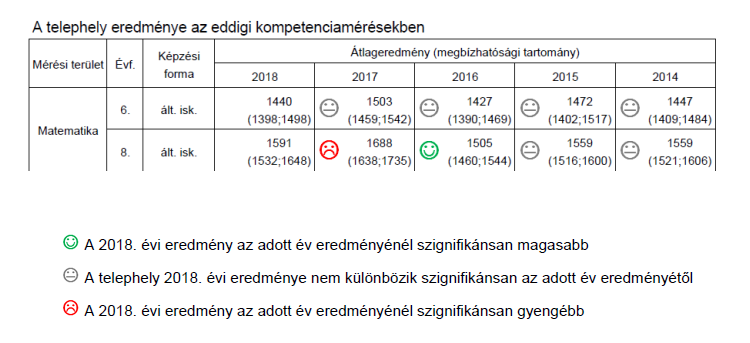 SzövegértésAz intézményi összefoglaló jelentés alapján az átlageredmények a 6. és 8. évfolyamon a szövegértés tekintetében az országos átlagtól nem különböznek szignifikánsan. A telephelyi adatok tükrében is a városi iskolák átlageredményeit értük el.A tanulók eredménye a CSH index alapján is elérjük az átlagot; a tényleges eredmény a várhatóhoz képes alakult.Intézményünk eredménye 2018-ban az előző évekhez képest a szövegértésben a 6. évfolyamon jobb a 2014-es évhez képest. A 8. évfolyamon a 2016-nál jobb, a 2017-es eredménynél gyengébb.Az alapszintet el nem érő tanulók aránya mindkét évfolyamon magasabbak az országos átlagnál. A minimum szint alatt teljesítők a 6. évfolyamon az átlaggal megegyezőek, a 8. évfolyamon magasabb az arány. (14%)A képesség elosztás mindkét évfolyamon igen szórt intervallumú. 6. évfolyamon a tanulók átlageredményeországosan 				1492városi általános iskolák 		1474intézményünkben 			14458. évfolyamon a tanulók átlageredményeországosan 				1602városi általános iskolák 		1574intézményünkben			1559Idegen nyelvi mérés. A megfelelt minősítést 60%-os teljesítmény elérésével lehet megszerezni.Idegen nyelvi mérés, német nyelv, 2018/19-es tanév, 6. évfolyamA 2018/19-es tanévben, a német nyelvi mérésen 15 tanuló vett részt. Legjobb eredmény 83% lett, a leggyengébb pedig 33%. A csoport átlaga sajnos gyengének minősíthető, 58%. Véleményem szerint, a csoportbontás hiánya és több magatartászavarral küzdő tanuló jelenléte vezetett a gyenge eredményhez.  Idegen nyelvi mérés, német nyelv, 2018/19-es tanév, 8. évfolyamA 2018/19-es tanévben, a német nyelvi mérésen 8 tanuló vett részt. Legjobb eredmény 65% lett, a leggyengébb pedig 27%. A csoport átlaga gyenge, 39%. Sajnos a tanulói szorgalom hiánya, érdektelenség, motiválatlanság vezetett ehhez a gyenge eredményhez. A 2017. évi eredményük 6. évfolyamban 67,4% volt. Ehhez képest jóval gyengébben teljesítettek a tanulók. Idegen nyelvi mérés, angol nyelv, emelt szint 2018/19-es tanév, 6. évfolyamAz idei tanévben emelt szinten 24 tanuló vett részt, melyből két tanuló 100%-on, a leggyengébb pedig 76%-on teljesített. A csoport eredménye 91% lett, amely kiváló teljesítmény az elvárt minimum 60%-hoz képest.Idegen nyelvi mérés, angol nyelv, emelt szint 2018/19-es tanév, 8. évfolyamEbben a tanévben 22 tanulót mértünk fel nyolcadik évfolyamon. Akik közül egy tanuló 100%-ot, a leggyengébb pedig 67%-ot ért el. A csoport eredménye 89%, ami jóval a minimum 60% felett van. A 2016/17. tanévben ugyanezen tanulók hatodik évfolyamon 88,5%-os teljesítményt nyújtottak.Idegen nyelvi mérés, angol nyelv, alap szint 2018/19-es tanév, 6. évfolyamA mérésben szereplő feladatok a kötelező heti 3 órás tananyaghoz igazodnak. Az elvárt 60%-hoz képest tanulóink jól teljesítettek, 77% lett a csoport átlag, annak ellenére, hogy a csoportban 5 fő szakvéleménnyel rendelkezik.Idegen nyelvi mérés, angol nyelv, alap szint 2018/19-es tanév, 8. évfolyamAz alap szintű csoport eredménye 71%-os. Két évvel ezelőtt, 6. osztályosként 67,5%-ot teljesítettek, ami azt jelenti, hogy az eltelt idő alatt tudásuk fejlődött. Az idén elért 71% az elvárt 60%-ot bőven meghaladja. Az Oktatási Hivatal honlapján a 2017-es mérés elemzése olvasható. E szerint a hatodik évfolyamban az elérhető 30 pontból 22 pont, azaz 73% volt az országos átlag, iskolánk 74%-ot ért el, ők a jelenlegi 8. osztályos tanulóink !A tanulók le-és kimaradásával, évfolyamismétléssel kapcsolatos adatokA tanév végén négy tantárgyból kapott elégtelent, illetve nem teljesítette a követelményeket és évet kell ismételnie hét tanulónak.A javítóvizsgán elért eredmények alapján négy tanulónak meg kell ismételnie az évfolyamot.Két elsős tanulónk szülői kérésre ismétel.Évfolyamismétlők száma13 fő.Le-és kimaradók száma: Tanulmányi eredmény miatt az elmúlt évben nem volt sem kimaradás, sem iskolaelhagyás.A tanórán kívüli egyéb foglalkozások igénybevételének lehetőségeiA 2019/2020-as tanévben szervezett felzárkóztató, tehetséggondozó és szakköri foglalkozások:Felzárkóztató foglalkozások:Tehetséggondozó és szakköri foglalkozásokA hétvégi házi feladatok és az iskolai dolgozatok szabályaiA házi feladat célja:órán tanultak megerősítése, elmélyítése, felidézése, vagy gyakorlása;kötelességtudat fejlesztése és folyamatos ébrentartása;szociálisan hátrányos helyzetben lévő tanulók felzárkóztatása.A házi feladatok kiadásának szempontjai:a tanulók napi és heti terhelése, az egyes diákok képességeit, adottságai, az életkori sajátosságok,az értelmi fejlettség,a fejlődés üteme,házi feladat előkészítettsége. A házi feladatok kiadásának és ellenőrzésének alapelvei:A házi feladatok korosztálytól függetlenül sarkallják a diákot állandó önellenőrzésre! A házi feladatok segítsék elő a szülők tájékoztatását gyermekük iskolában végzett munkájáról, az iskolában folyó munkáról.A napközis, tanulószobás kollégák folyamatosan tájékoztassák a pedagógusokat a házi feladatok mennyiségéről, azok megoldásáról egyénre szabottan is!A házi feladatok mindig kerüljenek ellenőrzésre!Az el nem készített, illetve hibás, hiányos házi feladat értékelésekor különbséget kell tenni a mulasztás okai szerint!Az önálló kutatómunkát, a kötelező tananyagon kívüli ismereteket kívánó feladatok elvégzését – a befektetett munka arányában – jutalmazni kell.A nagyobb elmélyülést, több időt igénylő feladatok kitűzésekor (könyvtári vagy internetes kutatómunka, képzőművészeti alkotás, technikai eszköz készítése) az elkészítés határidejét különös gonddal, a tanulók egyéb kötelezettségeire tekintettel kell megállapítani.A tantervi anyagot meghaladó mennyiségű vagy mélységű ismereteket kívánó feladatokat (pl. versenyfeladatok) csak annak a diáknak lehet kötelezően előírni, aki a versenyzést, illetve az önálló kutató vagy más jellegű alkotómunkát önként vállalta.A házi feladat tartalma csak olyan lehet, ami a tanítási órán már elhangzott. Elkészítése minden tanuló számára kötelező. Elmulasztásáról a szülőt értesíteni kell. Az írásbeli házi feladat elmulasztását a szorgalom értékeléséhez kell beszámítani.A tanítási szünetek idejére az 1-4. évfolyamon a tanulók nem kapnak sem szóbeli, sem írásbeli házi feladatot. 5-8. évfolyamon a tanulók a tanítási szünetek idejére –a szokásos, egyik óráról a másikra esedékes feladatokon túl- nem kapnak sem szóbeli, sem írásbeli házi feladatot.Az írásbeli beszámoltatások típusaiÁtfogó (felmérő) dolgozat, mellyel a tanulók a tanév végén tanúbizonyságot tesznek a követelmények teljesítéséről az első, a negyedik és a nyolcadik évfolyamon magyar nyelv, magyar irodalom és matematika tantárgyakból.Témazáró nagydolgozatTémakörök végén az anyagrész összesítésére szolgál.Írásának időpontját egy héttel előre a tanulók számára be kell jelenteni.Egy tanítási napon egy tanulóval legfeljebb kettő témazáró, illetve felmérő dolgozat íratható.A félévi és az év végi értékelésnél „duplán számít”.Javító dolgozat, melynek megírása csak abban az esetben kötelező, ha félévi, vagy év végi értékeléshez szükséges, illetve a tanuló bukásra áll.Írásbeli felelet: 1-1 anyag rövid számonkérése.Villámkérdések, röpdolgozat: 1-1 szabály kikérdezése, kisjegynek számít, melyeket átlagolni kell.A tanulók tanulmányi munkájának, teljesítményének egységes értékelése érdekében a tanulók írásbeli dolgozatainak, feladatlapjainak, tesztjeinek értékelésekor az elért teljesítmény (pontszám) érdemjegyekre történő átváltását a következő arányok alapján végzik el a szaktárgyat tanító nevelők:	Teljesítmény	Érdemjegy	  0 – 33 %	elégtelen (1)	34 – 50 %	elégséges (2)	51 – 75 %	közepes (3)	76 – 90 %	jó (4)	91 –100%	jeles (5)Ha a szaktanár a meghatározott ponthatárok alkalmazása során szükségesnek látja, az adott osztályban, csoportban az egyes ponthatárokat legfeljebb három százalékkal lefelé vagy felfelé módosíthatja.Az írásbeli beszámoltatás szerepe, súlyaA számonkérési, értékelési formák (szóbeli, írásbeli) helyes aránya a pedagógia örök dilemmája. A képesség és készségfejlesztés követelménye a két forma egyenlő arányát kívánná. A magas osztálylétszámok, a mennyiségében és sokféleségében egyre bővülő közvetítendő ismeretanyag elsajátításának pontos ellenőrzése az írásbeli számonkérést részesíti előnyben. Ugyanakkor a tanulók kifejezőkészségbeli hiányosságai, a felgyorsult élettempó hatására kialakult rövidített, szinte csak jelzésszerű – az egyedi, választékos stílust nélkülöző – beszédjük az iskola felelősségét növeli ezen a téren. A szaktanár a tanév elején tájékoztatja a tanulókat arról, hogy melyek azok a tanulói teljesítmények (témazáró dolgozatok), amelyeket a félévi és a tanítási év végi osztályzatok kialakításánál kétszeres súllyal fog figyelembe venni. Az osztályzatok kialakításánál más súlyozást nem alkalmazunk.Az írásbeli beszámoltatás rendje és korlátai:Témazáró dolgozat íratását a szaktanár legkésőbb egy héttel a dolgozatírás előtt bejelenti, a dolgozatot 10 munkanapon belül kijavítja, egy napon kettőnél több témazáró dolgozatot nem íratunk.A szaktanár egy tantárgyból nem írat újabb dolgozatot mindaddig, amíg az előző dolgozatot kijavítva ki nem adta a tanulóknak.A félévi és tanév végi minősítés nem alakítható ki csak írásbeli számonkérés alapján született érdemjegyekből, azokból a tantárgyakból, amelyek alkalmasak a szóbeli kifejezőkészség fejlesztésére.A diákok írásbeli dolgozatait, beszedett füzetét, beadott munkáját (házi dolgozatok, tanulói kutatómunkák anyaga) 10 munkanapon belül értékelni, javítani kell. Az osztályozó vizsga tantárgyankénti, évfolyamonkénti követelményei, a tanulmányok alatti vizsgák tervezett ideje Osztályozó vizsgát kell tennie a tanulónak a félévi és a tanév végi osztályzat megállapításához, ha a tanórai foglalkozásokon való részvétel alól fel volt mentve, engedély alapján egy vagy több tantárgy tanulmányi követelményének egy tanévben vagy az előírtnál rövidebb idő alatt tehet eleget,ha a tanulónak egy tanítási évben az igazolt és igazolatlan mulasztása együttesen a kétszázötven tanítási órát meghaladja, és a nevelőtestület döntése alapján osztályozó vizsgát tehet,ha a tanulónak egy tanítási évben az igazolt és igazolatlan mulasztása együttesen egy adott tantárgyból a tanítási órák harminc százalékát meghaladja, és a nevelőtestület döntése alapján osztályozó vizsgát tehet.A tanulmányok alatti vizsgákat a 20/2012. (VIII. 31.) EMMI rendelet előírásaiban szereplő szabályok szerint kell megszervezni. A vizsgák időpontját, helyét és követelményeit az érintett tanulók szüleivel osztályozó vizsga esetén a vizsgák időpontja előtt legalább két hónappal, közölni kell.Az iskolai osztályok száma és az egyes osztályokban a tanulók létszáma a 2019/2020-as tanévbenNAPFELADAT MEGNEVEZÉSEAUGUSZTUSAUGUSZTUS21. szerda 8 óraAlakuló értekezlet Tankönyvosztás Beiratkozás: napközi, tanulószoba, ill. iskolai étkeztetés22. csüt. 8 óraJavítóvizsga, szintvizsga30. péntek 8 óraTanévnyitó értekezlet Munka- és tűzvédelmi oktatásSZEPTEMBERSZEPTEMBER 2. hétfő 8 óra               17 óraTanévnyitó ünnepély 2. hétfő 8 óra               17 óraElső tanítási nap 2. hétfő 8 óra               17 óraElső évfolyam szülői értekezlet (előtte összevont szülői)3. kedd 17 óraÖtödik évfolyam szülői értekezlet (előtte összevont szülői)4. szerda 17óra             18 óra     Második évfolyam      Harmadik, negyedik évfolyam 6. péntekTantestületi tanulmányi kirándulás11. szerda 17 óra18 óraSzülői értekezletek:     Hatodik,      Hetedik, nyolcadik évfolyam9. hétfő – 26. csütörtökTanulmányi kirándulások (1 nap) 25. szerdaSzülői értekezlet az SNI tanulók szüleinek OKTÓBEROKTÓBER01. keddZenei világnap01. keddDiákparlament04. péntekÖtödikesek avatása, DISCO  7. hétfőMegemlékezés az aradi vértanukról7-ig, hétfőigFelmérés az 1. évfolyamon a diagnosztikai méréshez október első heteÉv eleji statisztika elkészítése16. szerda 8 óra          17 óraTanítás nélküli munkanap: Pályaorientációs napNyolcadikosok és hetedikesek szülői értekezlete: Pályaválasztás módja, lehetőségei.17. csütörtökSUDOKU iskolai versenyOktóber 21. hétfőGyóni napok22. kedd 8 óra Ünnepi megemlékezés25. péntekA diagnosztikai mérés jelentése25. péntekInformatikai kiállítás megtekintéseoktóber 28 – október 31.Ő s z i   s z ü n e t     Utolsó tanítási nap: október 25. péntek          Első tanítási nap: november 4. hétfőNOVEMBERNOVEMBER5. kedd 17-18 óraAlsós fogadó óra6. szerda 17-19 óraFelsős fogadó óra13. szerdaA magyar nyelv napja18-22.Egészség hétNyílt napok11-12. hétfő-keddévfolyam3-4. évfolyam13-14. szerda- csüt.évfolyam5-8. évfolyam16. szombatÖrök pódium, országos vers-és prózamondó versenynovember 3. heteÉrzékenyítés a szociális otthonbanAlsós kulturális délután18. hétfőTanítás nélküli munkanap: Tankerületi szakmai nap29. péntekAdvent 1. alkalom Kézműves foglalkozás29. péntekJárási Mikulás-kupa, úszóversenyAz Öveges-labor projektnapjának megtekintéseDECEMBERDECEMBER6. péntekNyolcadikosok jelentkezése a központi írásbeli vizsgára7. szombatMunkanapAdvent 2. alkalom14. szombatMunkanap Advent 3. alkalom20. péntek Karácsonyi műsor (1. órában felső, 4. órában alsó tagozat)Advent 4. alkalom2018. dec. 27.     2019. jan. 2.TÉLI SZÜNET     Utolsó tanítási nap: dec. 20. péntek     Első tanítási nap: jan. 6. hétfőJANUÁRJANUÁRSzülői értekezletek7. kedd 17 óra              18 óra1-2. évfolyam3-4. évfolyam13. hétfő 17 óra18 óra5-6. évfolyam7-8. évfolyamjanuár 8. – ápr. 24.5-8. évfolyamos tanulók fizikai állapotának és edzettségének vizsgálata18. szombat 10 óraKözponti írásbeli felvételi21. kedd 16 óraAlsós osztályozó értekezlet 22. szerda 16 óraFelsős osztályozó értekezlet22. szerdaMagyar Kultúra napja23. csütörtök 14 óraPótló központi írásbeli felvételi24. péntekAz első félév zárása25. szombatJótékonysági Bál27. hétfő 8 óraNevelési értekezlet31. péntek utolsó óraFélévi értesítők kiosztása Kazinczy verseny iskolai fordulóFEBRUÁRFEBRUÁR  7 péntek 14 ó.Farsang alsó tagozatTéli sportok megismertetése: korcsolyázás KecskemétenOrchidea matematika verseny14. péntek 15.30 Farsang felső tagozat Tankönyvrendelés17. hétfőNyolcadikosok jelentkezési lapjának továbbítása25. keddMegemlékezés a kommunista diktatúrák áldozatairól.Látogatás a Terror Házába (8. évfolyam)Wass Albert szavalóversenyTankerületi Kazinczy versenyFebr. 3. hetétől négy héten át hetente egyszer „Hívogat az iskola”M á r c i u sM á r c i u s6. péntekNemzetközi Nőnap13. péntekÜnnepi megemlékezés (első órában felső tagozat, 4. órában alsó tagozat)16. hétfő 17-19ó.Felsős fogadó óra17. kedd 17-18ó.Alsós fogadó óra19. csütörtökSzülői értekezlet a leendő elsős tanulóink szüleinek19-20. csüt-péntekNyolcadikosok módosított jelentkezési lapjának leadása23 -27. h-péntDigitális témahétMezei futóversenyKomplex tanulmányi verseny a 4. évfolyam számáraNevelési értekezlet: ViTTÁprilisÁprilisÉrzékenyítés az idősek otthonában,4. évf.Isaszeg - Megyei német nyelvi versenyKompetencia alapú matematika csapatverseny8. szerdaKöltészet napja15. szerdaMegemlékezés a holokauszt áldozatairólHúsvéti sportdélutánMedve matematika verseny, Budapest9–14.Tavaszi szünet     Utolsó tanítási nap: 8. szerda      Első tanítási nap: 15. szerda20-24. hétfő-péntekFenntarthatósági témahét:PapírgyűjtésKörnyezetvédelmi vetélkedőSzent János labdarúgó kupaKörnyezetvédelmi vetélkedő a II. Rákóczi Ferenc Általános IskolábanJutalomkirándulás 4-8. évfolyamMájusMájusMájus első két heteSzépíró-, helyesíró-, és matematika verseny az alsó tagozaton7. csütörtökGyermekkönyvnap„Szülők Napja”Anyák napi megemlékezések osztálykeretben11-16 hétfőtől szombatigA hetedik évfolyam tanulmányi kirándulása Erdélybe, Erdővidékre.Városi futónap20. szerdaOrszágos írásbeli idegen nyelvi mérés22. péntekTantestületi továbbképzés: ViTTMájus 25-től június 5-igTanulmányi kirándulás. Kivéve: városi pedagógus nap, Trianoni emléknap.27 szerdaOrszágos mérés (6. és 8. évfolyam)29. péntekNETFIT mérés feltöltéseTriatlon DiákolimpiaVárosi pedagógus napJ ú n i u sJ ú n i u s4. csütörtökNemzeti Összetartozás NapjaProjektnap„Emlékezzünk Együtt” címmel közös megemlékezés városunk iskoláinak és testvériskoláinak részvételével9. keddTűz- és bombariadó10. szerda 8.009.30Tanítás nélküli munkanapAlsós osztályozó értekezlet Mindenkinek jelen kell lennie, aki az érintett évf. tanítFelsős osztályozó értekezletOsztályozó-, és magánvizsgák11. csütörtök19 óra20 óraDiákönkormányzati napFáklyás felvonulásA 8. évfolyam bankett12. péntekBallagási főpróba, zászlóátadás13 szombat 9 óra    Ballagás      15. hétfő Utolsó tanítási nap: megemlékezés Gyóni Gézáról, tanulók jutalmazása19. péntek8 óra18 óra19 óraTanévzáró értekezlet Tanévzáró ünnepély Tanévzáró vacsora22–24 hétfő-szerdaBeiratkozás a középfokú iskolákba és a Köznevelési HídprogrambaRévfülöpAngliai kirándulás31. péntekPótbeíratás a Köznevelési HídprogrambaBetöltött munkakörLétszámIskolai végzettségSzakképzettségTanító14FőiskolatanítóTanár2Főiskolamagyar-történelemTanár1Főiskolatechnika-fizikaTanár1Főiskolaföldrajz-biológiaTanár1FőiskolamatematikaTanár1Főiskolamatematika-informatika-technikaTanár1FőiskolamatematikaTanár1Főiskolamatematika-fizikaTanár1FőiskolamagyarTanár1EgyetemtörténelemIdegennyelvtanár2Egyetemangol szakIdegennyelvtanár2Főiskolanémet szakTestnevelő2Főiskolaföldrajz-testnevelésTestnevelő1Főiskolabiológia-testnevelésTestnevelő1Főiskolamatematika-testnevelésÉnek-zenetanár1FőiskolaénekGyógypedagógus1FőiskolagyógypedagógusIskolapszichológus1EgyetempszichológusBetöltött munkakörLétszámIskolai végzettségSzakképzettségPedagógiai asszisztens2ÉrettségiIskolatitkár1Érettségimérlegképes könyvelő1ÉrettségiidegenvezetőIdegen nyelvi mérés6. évfolyam8. évfolyamOlvasott szöveg69%60%Hallott szöveg83%73%Összesen76%66%Olvasott szövegHallott szövegÖsszesen8. osztály német31%47%39%8. osztály angol emelt86%93%89%8. osztály angol alap63%79%71%6. osztály német53%63%58%6. osztály angol emelt85%99%91%6. osztály angol alap68%86%77%ÉvfolyamFő1.22.43.04.25.06.07.38.2Pedagógus neveTantárgyÉrintett osztályfőnökökMinden alsós osztályban heti 2-2 óraKozmáné Dori Editmatematika 5. évfolyammatematika 6. évfolyamPatakiné Radóczy Évatörténelem 7. évfolyamTomonáné Petrányi Máriamatematika 6. évfolyamkémia 7. évfolyamTóth Erikamatematika 5. évfolyammatematika 6. évfolyammatematika 8. évfolyamVargáné Kovács Évamagyar 5. évfolyammagyar 8. évfolyamFekete Ibolyaangol 5. évfolyamKovács Erzsébettermészetismeret 5. évf.természetismeret 6. évf.Kotán Sándornétörténelem 5. évfolyamtörténelem 6. évfolyamPedagógus neveTantárgyFekete IbolyaAngol 3. évfolyamKovács Pálnénémet 3. évfolyamKotán SándornéSzínjátszó 5-8. évfolyamJánvári Nikolettaképzőművészeti 5-8. évf.Kardosné Molnár Krisztinatehetséggondozó 4. évf.Kiss Attilakézilabda 3. évfolyamOsztályLétszám (fő)1.a191.b201.c202.a262.b253.a223.b193.c204.a214.b224.c215.a215.b225.c216.a206.b196.c227.a217.b217.c218.a258.b26